Two (2) scholarships will be awarded annually in the amount of $5,000 each.One scholarship will be available for a student attending an accredited college or university.One scholarship will be available for a student attending an accredited technical institute, trade school or apprenticeship program.If there are no applications received for one of either the college/university scholarship or the technical institute/trade school, apprenticeship scholarship, Twice But Nice (TBN) may choose to award both scholarships to students choosing the other option.Scholarships will be presented upon confirmation of enrolment at the college, university, technical institute, trade school or apprenticeship program to which the scholarship recipient has applied.ELIGIBILITYThis annual scholarship is open to all graduating students from any Fort Saskatchewan high school. (See exceptions in point 2.) Students that are within the Fort Saskatchewan Senior High Attendance Boundaries, but have attended a designated program at a high school outside of Fort Saskatchewan to achieve a high school diploma, been homeschooled or attended Fort Saskatchewan Outreach they are eligible to be considered for a scholarship. Other current designated programs include Full-time Second Language Immersion programs, Francophone programs, Full-time International Baccalaureate programs, students on an international exchange in their graduating year, hospital-based programs, Full-time Special Education Programs, and students registered in a Full-time program at Strathcona Christian Academy or another accredited Full-time religion-focused program.Students may apply in their graduating year or within one year of their graduation if they have chosen to upgrade and/or to take a “gap year” prior to attending a post-secondary program.Students must verify their acceptance by and attendance at the accredited institution to which they have applied.Attend the TBN Annual General Meeting (typically in March) following receipt of the scholarship to share how the funding impacted their education.  If unable to attend a report is to be submitted to the TBN Board.Twice But Nice is a non-profit organization, where we accept donations for resale in our thrift store which enables us to provide grants back to our community in addition to household items and clothing to those on an emergency basis.  Our focus is helping those in need, hence primary criterion and weight will be evidence of financial need, leadership, service, and volunteerism by the applicant.Final grades/marks are important only to the extent that a recipient must have achieved the necessary grades for acceptance into the post-secondary program of choiceSELECTION OF RECIPIENTSThe Scholarship Committee will review all applications and present their recommendation to the Board of Directors for final approval.AWARDING OF CERTIFICATE AND CHEQUESWhenever possible, the cheques and certificate will be presented during award ceremonies at the recipient’s Fort Saskatchewan based high school.If a recipient attends a program outside of the City of Fort Saskatchewan, a location within the Fort Saskatchewan community will be selected for the presentation ceremony.Deadline for submission of application is June 15SELECTION CRITERIASelection criteria used in ranking and choosing applicant will include the following (note- weighting criteria is in brackets):Financial need of the applicant (30/100)Leadership (25/100):Applicant’s volunteer contribution to the community/school.Letters of reference from any two or more of the following:TeacherCoachGroup leader of a group to which you belong.ClergyVolunteer CoordinatorA person (not related to you) who has impacted your life or whose life you have impacted.Work Experience (Information and comments supplied in the application related to their career goals) (20/100)Personal Challenges (15/100)Marks (An interim report card of marks is to be attached to the application. An official transcript may need to be provided upon request.) (10/100)$5,000 will be made available for tuition fees/books for an attending first year, full-time post-secondary studies or an apprenticeship program.  Application deadline: June 15Instructions:   Application Form, two written references, and a copy of your transcript from your last year of study to be emailed to Twice But Nice Scholarship Committee at BOD.twicebutnicefortsask@gmail.com .  (An interim report card of marks is to be attached to the application. An official transcript may need to be provided upon request.)General InformationYour Name:       Address:       Postal Code:       Phone (Home):       				(Cell):       What course/program are you enrolled in?       Is your application for College/University (Anne Springman Scholarship) or Technical/Trade/Apprentice (Lesley Macmillian Scholarship)?      What College/University/other will you be attending?      Name:       					Location:       Start Date of Program:       			Completion Date:       Education SupportPlease list any other awards, scholarships, bursaries, or loans you have received or applied for:Please describe your educational and career goals (i.e.  What occupation or profession do you wish to enter? How will the course of study you are entering help you achieve that goal?)Weighting CriteriaThe following information provided by you will be used by the Scholarship Committee to determine awarding of scholarships, so please be thorough.Use this space to describe financial barriers you have faced (or will face) that has impacted school attendance or will impact the completion of your future studies.   (Financial 30/100) Use this space to describe personal achievements, volunteer experiences, leadership roles, school and community activities, clubs or other groups of which you have been an active member (if applicable). (Leadership 25/100)Use this space to describe any work experience (if applicable). (Work Experience 20/100)Use the space below to provide any other information about yourself that you think will help the Selection Committee evaluate your application (e.g., personal challenges, interests, etc.) (Personal Challenges 15/100)Consent to have your Name: 	        Yes    No    Picture: Yes    No on Twice But Nice Social MediaSignature of Applicant: ________________________________  Date: _________________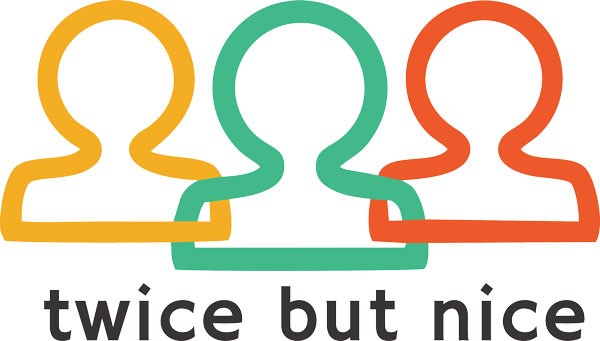 SCHOLARSHIP POLICYSCHOLARSHIP APPLICATION